Concept Cube InstructionsThe first thing you need to do is to pick a topic. One side of the cube will be a "title" side and this will contain the topic. Your topic should be a major event in U. S. History from this past unit.The next thing you need to do is to think back to five important "causes" of your topic event. Try to avoid the obvious and make certain that those significant events actually were "causes" of the event you are highlighting. For instance, if you chose an event like the Boston Tea Party, what five things led up to that event? Another way of looking at this is to pick a topic event and then pose yourself the question: This event would never have occurred unless what five things had happened first?Having picked your title event, rank the five significant "causes" in order from least to most important.Get a regular sized piece of poster paper. You do not have to use white. You can either trace the pattern available in class, or you can measure out your own as indicated below.It is a good idea to sketch out how you plan to proceed before you go hunting your materials.Start with your title side and think of an artful way of depicting it. Then move down your list to the most significant cause, the next most significant cause, etc., until you have planned out how you are going to represent each of these "faces" of the cube.Whatever you do, you cannot just write words on the sides of the cube; you must use graphs, pictures, song lyrics, political cartoons, etc. And remember color, creativity, neatness all count.* Here's an example of what I mean by a cause and effect list. Say, for instance that student’s had the Civil War as their topic. They would need to dress up one face of their cube with this topic, the five faces might involve a list of events like the following where I have used side 6 as the title and listed the events in ascending order toward that eventThe Civil WarJohn Brown's raid or Dred ScottCompromise of 1850 (fugitive slave law)Gag Rule or NullificationMissouri Compromise3/5 Compromise (U. S. Constitution)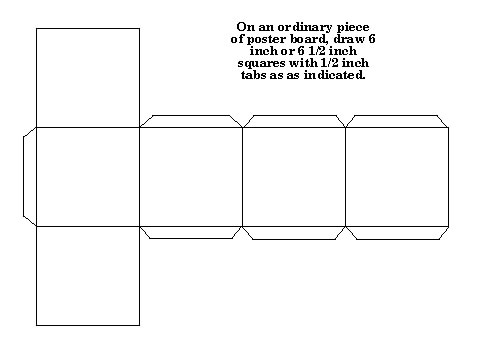 